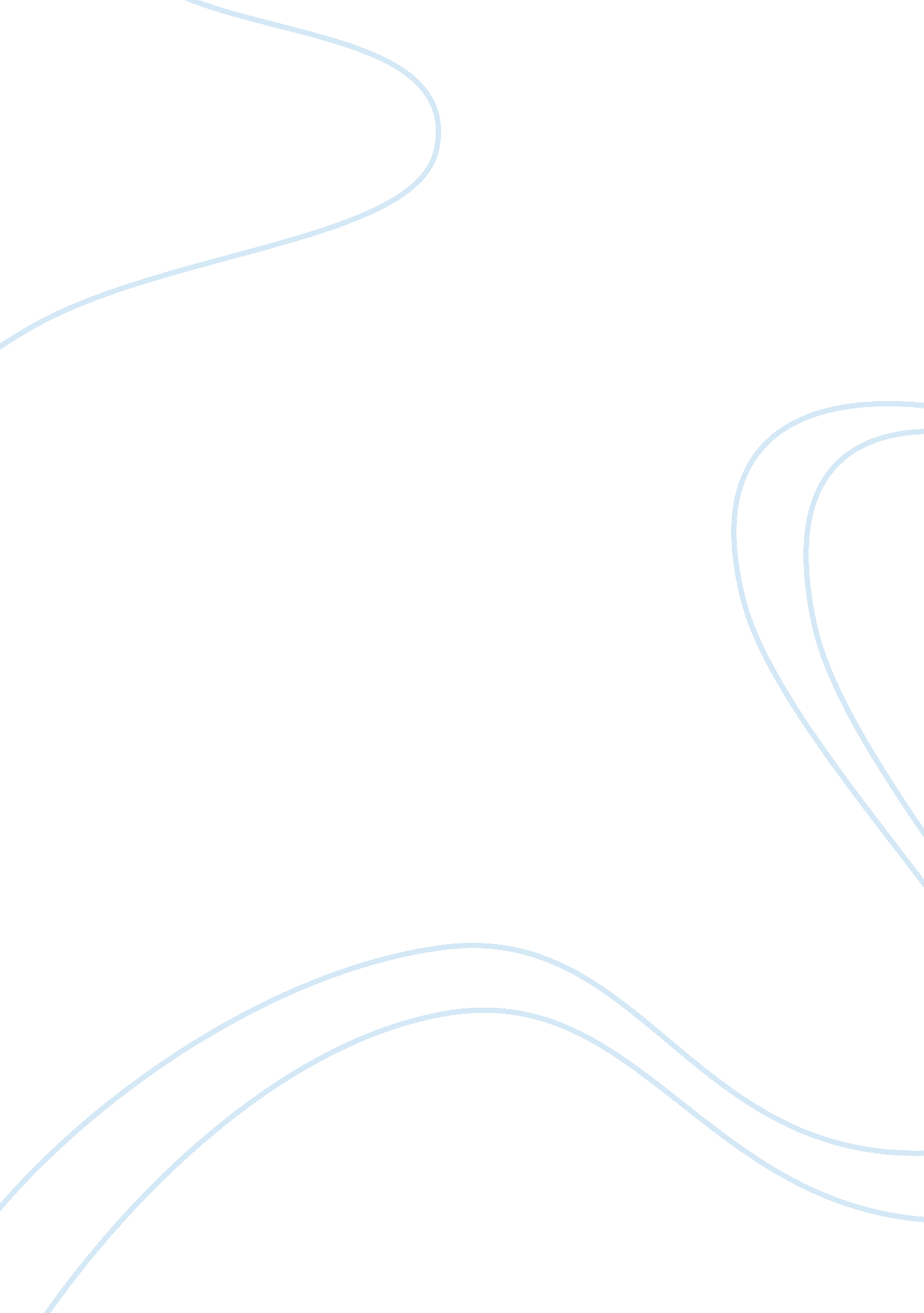 Tulak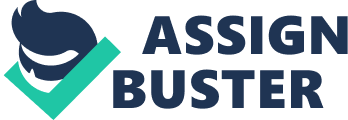 Tulak is a story of a boy named Tikboy who grew up in the slums of Manila City, introduced to drugs at an early age, got addicted to it, and realized in the end what was wrong from right. Tikboy grew up with in the care of his Aunt and Uncle who are drugs pushers and also users. He never knew of his parents’ whereabouts. It’s either there are hiding because of drugs or unfortunately, dead. At an early age, Tikboy suffered a lot from his Uncle, Abdon. Beaten up or pushed to sell drugs is their daily routine and to think he is a Cop. While his Aunt, Lukring works as a prostitute and also a battered wife. Their life revolved around drugs. The people living in their place were also drugs users and pushers. It was a drug world inside. Tikboy suffered a lot in the arms of his uncle, until one event caused him to flee away from that place and became one of those street children. Then, he met Bernie and Rolan, also street children like him. The three of them journeyed in life. Stealing, inhaling rugby and fleeing were their life by then, until they met Betina. Betina was the one who took care of them thinking that the children might love him back and accept what he was, gay. Even though he took care of them, fed them and gave them shelter, the boys would always sneak out and go back to their life. But when the time comes they would need Betina again, they would simply go back and Betina would always take them in. But that wasn’t fair anymore. Betina got tired of the things they always do and finally let them be. The boys grew up in the presence of drugs. Their life was separate by the time they were adults. They grew old, yet their purpose in life wasn’t yet found. Tikboy was always in and out of prison, Rolan got married with Maura who is also a user and pregnant while Bernie wasn’t found for a very long time. Tikboy met a lot of people, people who influenced him and let him see the reality of being an addict. It let him realize that he needed to change. He wanted a better life. Until he found the ShabuTiangge, found Bernie, and the death of Rolan, Maura and their baby, also the death of Bernie and Abdon, and finally seeing his Aunt Lukring again. He knew that there are a lot of things that should be happening to his life, not drugs taking him over. And so, they all checked in to rehab, and after a few years, they were clean and were new men. Those incidences made them realize that life is important and that one can really conquer addiction when he wants it. The movie “ Tulak” for me reflects the reality of drug trafficking here in the Philippines. It’s so sad that there are these drugs ruining the lives of people. Drugs Abuse is a really a huge problem facing our nation from then until now. I think that these problems are the causes of all other crimes including hold up, robbery, murder etc. It also affects the progression of our country, how investors could invest their businesses here when we have a high criminal rate, how could people from different places travel here when It’s we have danger even just simply walking in the streets. There are so many children that have a case like Tikboy who grew up in the life surrounded by all sorts of crimes and it led him to be the evilest he could be. He was a boy that should be in school not working as pusher at that young age. I consider myself very lucky to have my family by my side teaching me good values as I am growing up because I think without them, like Tikboy who never got to see his biological family, I will never be the kind of person I am today. I really admire Betina somehow because she is one of a tender-hearted person; she accepted Tikboy, Rolan, and Bernie as if they were her true sons, like they were born by her. For me Tikboy will be a much better person if he didn’t had the influence of his childhood friends, Rolan and Bernie and happen to grow up with the custody of Betina. I think somehow that Betina’s too much love led them to become unappreciable and arrogant; she tolerated all of them even when they were wrong. Even after all of headaches and pains they brought to her she accepted them still. Tikboy’s childhood friends for me are the one of the reasons why he got messed up with life, but I think that he was with them all throughout because they were there in times when there are no one is company to be in. The care and love of Tikboy for Rolan and Bernie is fascinating because even if he knows that they got nothing to do good for him he still does something for them. Tikboy’s plan to get his family back is admiring. He never forgets to get his Aunt back as he said from the past. As we say regrets and mistakes are memories made; all we have got to do is to right the wrong, learn by it. Tikboy regret all of these terrible things he did. He tried to get his life back on track. 